Referat fra møte 8-2018 i Faglig råd for elektrofag. Onsdag 5. desember kl 10.00-16.00Utdanningsdirektoratet, møterom 4ObservatørFra Utdanningsdirektoratet:Forfall: Dagsorden:Kjøreplan:Faglig råd for elektrofagAdresse: Utdanningsdirektoratet, Postboks 9359 Grønland, 0135 OSLOSekretær: Knut Maarud, telefon sentralbord: 23 30 12 00
Telefon direkte: 23 30 13 19 Mobil: 96 23 24 68
E-post: post@udir.no   kma@utdanningsdirektoratet.noHjemmeside: www.utdanningsdirektoratet.no       https://fagligerad.no/Referat oppdatert:02.01.2019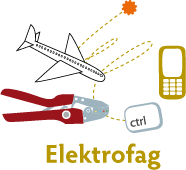 Til stede:Organisasjon:Arb tAre Solli (leder)EL og IT - forbundetArb gSvein Harald LarsenNelfoArb gThor Egil Johansen Energi NorgeArb gAlf Inge FillingsnesSpekterArb tKnut Hamletsen(vara for Monica Derbakk)EL og IT - forbundetP.persOle Edvard AntonsenUtdanningsforbundetP.persInger Vagle UtdanningsforbundetP.persØystein FagerliSkolenes LandsforbundKS Hans Jacob EdvardsenKS (skoleeier)Arb gStig Rath (vara for Camilla Rise) NHO/BNL (NHO Luftfart)EOMarte OsvoldElevorganisasjonenKSGunvor Eldegard (vara for Aina Berntsen)KSArb tTrond VågaIndustri og energiArb tStig LundsbakkenFellesforbundetArb tFred LøvlieEl og It forbundetJens Harald JensenNkomKnut MaarudAvdeling for fagopplæringIvar SvenssonAvd læreplanFrode Midtgård (til stede deler av møtet)Avd læreplanTrygve TrygstadKoordinator for læreplanarbeidetKjetil Tvedt (vara kunne heller ikke)       Norsk IndustriMonica Derbakk (vara deltok)       El & It forbundetCamilla Rise (vara deltok)       NHO luftfart (NHO/BNL)Aina Berntsen (vara deltok)       KS70 - 2018Godkjenning av innkalling 71 - 2018Uttalelse nr 2 til opplæringslovutvalget72 - 2018Fagprøvegruppas rapport73 - 2018Forslag til medlemmer i læreplangrupper74 - 2018Dronefaget – plassering i tilbudsstrukturen75 - 2018Læreplan vg1 elektrofag76 - 2018Yrkesretting av fellesfagene norsk og engelsk77 - 2018Møteplan 201978 - 2018Orienteringssaker79 - 2018Eventuelt10.00Fellesmøte 
Orientering om implementering av tilbudsstrukturen og nye læreplaner
Yrkesfagspesifikke deler i læreplanene i norsk og engelsk11.00Lunsj11.45Møtestart16.00Møteslutt17.00Middag, Cafe Sorgenfri Bryggetorget 4, 0250 Oslo70 – 2018Godkjenning av innkalling.Innkalling og referat finnes her:  http://fagligerad.no/frel/innkallinger-og-referater/Vedtak:Innkallingen godkjent71 – 2018Uttalelse til opplæringslovutvalgetRegjeringen etablerte 22. september 2017 Opplæringslovutvalget. Utvalget har fått i oppgave å se på regelverket for grunnskolen og videregående opplæring. Av mandatet framgår det at lovutvalget skal foreslå:• ny opplæringslov
• forskriftshjemler og føringer for innholdet i forskriftsreguleringen
• overordnede prinsipper for regelstyring av grunnopplæringens område.Utvalget skal levere forslag til et nytt regelverk innen 1. desember 2019. Utvalget er nå i en kunnskapsinnhentingsfase og ønsker innspill til arbeidet. https://www.opplaringslovutvalget.no/Rådet vedtok i forrige møte at AU skulle ferdigstille en uttalelse til utvalget. Det har det ikke vært tid til. Nytt utkast til uttalelse følger derfor vedlagt. Evt endringsforslag må sendes sekretæren i forkant av møtet.Uttalelsen ble diskutert. På bakgrunn av diskusjonen ble det besluttet å sende inn uttalelsen i to omganger:Spørsmål som er stilt til SRY har svarfrist i november. Svar på disse ble etter behandling i oktobermøtet oversendt til lovutvalget, inkludert forslag fra Hans Jacob Edvardsen om regelverksendringer om godkjenning av lærebedrifter knyttet til opplæringskontor. Uttalelsen kan leses på utvalgets hjemmeside her Rådet ba om at øvrige punkter i uttalelsen skulle bearbeides av arbeidsutvalget og legges fram til ny behandling i rådets møte 05.12.2018.Arbeidsutvalget vil også ta stilling til på hvilken måte fagprøvegruppas rapport skal presenteres for lovutvalget.Vedtak:AU innarbeider kommentarene fra rådsbehandlingen og oversender uttalelsen til lovutvalget72-2018Fagprøvegruppas rapport – videre behandlingFaglig råd for elektrofag har i utviklingsredegjørelsen foreslått en gjennomgang av prøvenemndenes og bransjenes erfaringer for fagprøvene med utgangspunkt i elektrofagene. Rådet nedsatte i møte 02.11.2017 en arbeidsgruppe med følgende sammensetting: Hans Jacob Edvardsen (leder)Inger Vagle Åge LauritzenAre Solli Ole Edvard AntonsenAnna HellesnesThor Egil JohansenI tillegg har representanter fra Faglig råd for teknikk og industriell produksjon og Faglig råd for bygg- og anleggsteknikk deltatt i arbeidet. Rapporten ble presentert i møte 25.10.2018. Rådet vedtok at rapporten skulle sluttbehandles i møte 05.12.2018, og at arbeidsutvalget skulle ta stilling til på hvilken måte fagprøvegruppas rapport skal presenteres for lovutvalget.Fra diskusjonen:Gunvor Eldegard kommenterte krav til kompetanse for prøvenemndsmedlemmer.Rådet diskuterte pkt 13 om bruk av prøvestasjon. Rådet ønsker i utgangspunktet at alle prøver skal avvikles på en ordinær arbeidsplass, og ikke i en prøvestasjon. Dersom prøvestasjon likevel benyttes, må deler av prøven likevel kunne avvikles i lærebedriften. Det er viktig at prøvenemnda kan vurdere samhandling med kollegaer og andre fagarbeidere, kunne forholde seg til forstyrrelser og takle uforutsette hendelser – som ikke uten videre vil være mulig å gjøre i en prøvestasjon.Vedtak:Faglig råd for elektrofag slutter seg til fagprøvegruppas 19 forslag, med endringer som ble gjort i møtet. Forslaget, med rådets endringer innarbeidet, er gjengitt under.Det inviteres til et felles møte for AU i TIP, BA og EL for å diskutere en spredningsstrategi av rapporten. Leder av fagprøvegruppa inviteres til møtet.Rådet foreslår et fellesmøte med TIP og BA 25.2018 (evt 24.04.) hvor rapporten presenteres for lovutvalget.Faglig råd for elektrofag anbefaler:at forskrift til opplæringsloven §3-53 1. ledd (tidligere §3-57 1.ledd endret FOR-2018-10-11-1613) endres og blir som følger: «Prøvenemnda har ansvaret for utforminga av fag- og svenneprøva. Prøva skal utformas for å prøve kandidatens kunnskaper, ferdigheter, generelle kompetanse og læreplanens læringsutbyttebeskrivelse. Lærebedriften, eventuelt skolen som alternativ til opplæring i bedrift, kan komme med forslag til arbeidsoppgaver.» kap.4at i den enkelte forskrift/læreplan gis en presisering på vurdering av de generelle læringsutbyttebeskrivelsene og læreplanens egen spesifikke læringsutbyttebeskrivelse. Kap.5at det utredes og vurderes tiltak for hvordan fremtidens kompetanser kan innarbeides generelt i yrkesfagene kap.6at omfanget av prøven må defineres ut fra fagets egenart. Omfanget beskrives som et minimum antall dager i løpet av en tidsperiode. Kap.6at læreplangruppene fastsetter omfanget på sluttvurderingen når den enkelte læreplan utarbeides. Kap.6at forskrift til opplæringsloven §3-52 1. ledd 2. setning (tidligere §3-56 1.ledd 2. setning endret FOR-2018-10-11-1613) endres og blir som følger: «Ho skal ha minst to medlemmer som har formell faglig kompetanse innenfor fagområdet, har oppdatert arbeidslivserfaring og er yrkesutøvende i faget». Kap.7at forskrift til opplæringsloven §3-52 1. ledd (tidligere §3-56 1.ledd endret FOR-2018-10-11-1613) skal lyde: Fylkeskommunen skal sikre at prøvenemnda har tilfredsstillende kompetanse til å vurdere prøva og at det legges til rette for nemndenes vurderingsarbeid. Kap.7Arbeidsgruppen anbefaler at partene i arbeidslivet sitt ansvar knyttet til oppnevning av prøvenemnder presiseres, og at partene gis et større ansvar med oppnevningen av prøvenemnder. Kap.8at det utarbeides en nasjonal standard for prøvenemdenes kompetanse som blir en del av forskrift til opplæringsloven. Partene skal være sentrale i utarbeidelsen av en slik nasjonal læreplan gjennom SRY og de faglige rådene. Kap.9 at anvendelse av tilsyn og tilsynsperson utredes. At anvendelse kommer inn i en veiledning og at rollen eventuelt presiseres i den enkelte forskrift/læreplans vurderingsdel. Kap. 10 at den enkelte forskrift/læreplans vurderingsdel bør omtale vurderingselementer som inngår i det spesifikke faget. Kap. 10 at det utarbeides en nasjonal veiledning til fagprøvens organisering og gjennomføring og at eventuelt spesielle forhold presiseres i den enkelte forskrift/læreplans vurderingsdel. Kap. 10at forskrift til opplæringslovens §3-48 3. ledd endras til: «Prøva skal normalt gjennomførast i den bedrifta lærlingen har hatt hovuddelen av opplæringa. Dersom prøva blir gjennomført i lærebedrifta, skal prøva tilpassast verksemda i bedrifta. Fylkeskommunen kan, etter å ha innhenta råd frå prøvenemnda, bestemme at deler av prøva skal haldast ein annan stad». Kap. 10 at forskrift til opplæringsloven §3-53 5. ledd 1. setning (tidligere §3-57 5. ledd 1. setning endret FOR-2018-10-11-1613) endres til: «Prøvenemnda kan i ein oppsummerande samtale til slutt stille spørsmål til fagleg avklaring knyttet til fagprøvens oppgave». Kap. 10 at det utredes og forskriftsfestes nærmere om yrkesutvalg, hvem som skal velges og deres rolle og mandat i kvalitetsarbeidet. Kap.11 at det innføres tydeligere føringer for organisering, innhold og vurdering på fagprøven. Presiseringene bør fremkomme i sentral forskrift §3-53 (tidligere §3-57 endret FOR-2018-10-11-1613) og i den enkelte læreplan. Det er viktig at endringer ikke går på bekostning av mulighetene for regional tilpasning der opplæringen har funnet sted (lærebedriften). Kap.12 Faglig råd elektro opprettholder sitt høringsinnspill knyttet til fagprøven november 2017. kap.13 at forskrift til opplæringsloven §3-56 1. ledd (tidligere §3-60 1. ledd endret FOR-2018-10-11-1613) endres til: «Prøvenemnda har ansvaret for at praksisbrevprøver og kompetanseprøver blir utarbeidde og vurderte». Kap 1373-2018Forslag til medlemmer i læreplangrupperI forbindelse med fagfornyelsen skal alle læreplaner gjennomgås. Dette innebærer en revisjon av det faglige innholdet, integrering av ny generell del av læreplanen osv. Læreplangruppene for VG1 startet arbeidet denne høsten, og skal sluttføre arbeidet i løpet av året. Utgangspunktet for arbeidet vil være rådets sluttkompetanser. Faglige råd skal foreslå medlemmer til læreplangrupper for VG2 og VG3Læreplangruppene er i utgangspunktet ikke partssammensatt. Rådet har likevel valgt å foreslå de fleste kandidater ut fra både kompetanse og organisasjonstilhørighet. Liste over foreslåtte personer følger vedlagt. Rådet innstiller overfor direktoratet på de kandidater som bør velges. Lista bygger på vedtak i møte 17.10.2018. Dette er en sluttbehandling, men med mulighet for mindre justeringerVedtak:Faglig råd for elektrofag slutter seg til framlagte forslag på medlemmer til læreplangrupper for vg2 og vg3 i elektrofagene.74-2018Dronefaget – plassering i tilbudsstrukturenNordland fylkeskommune, Andøya vgs. har i e-post til rådet og i brev til Utdanningsdirektoratet datert 30.05.2018 foreslått en ny nasjonal droneutdanning ved skolen. Skolen har allerede et tilbud innen romteknologi. Søknaden forutsetter tilbudet som et statlig finansiert landslinje. 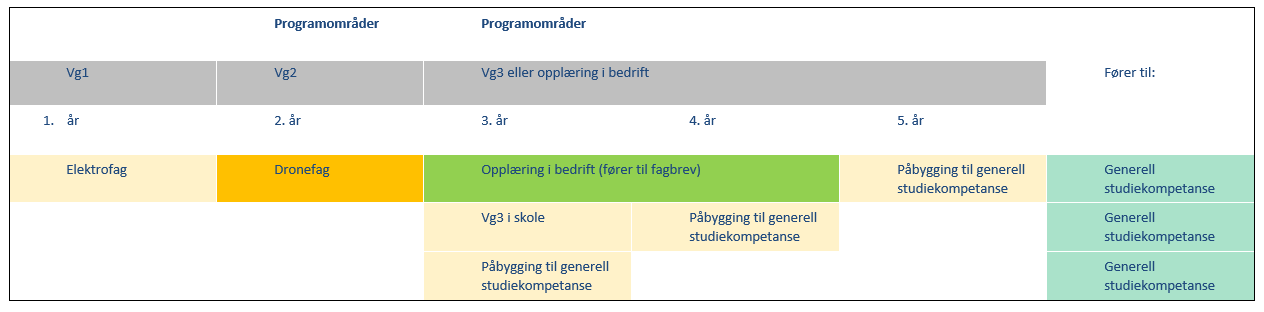 Utdanningen er skissert som et 2+2 løp med fagbrev. Det skal bygge på vg1 elektrofag, med et nytt vg2 dronefag og et nytt vg3 droneoperatørfag. Rådet behandlet saken i møte 06.09.2018, og gjorde følgende vedtak:Faglig råd for elektrofag er opptatt av at det gis opplæring i ny teknologi og at nye næringer får dekket sine kompetansebehov. Det søkes om et eget vg2 dronefag som kun fører til vg3 droneoperatør.Rådet anbefaler at det etableres en nasjonal droneutdanning. Rådet ber direktoratet nedsette læreplangruppe og videreutvikle forslag til læreplaner for nytt vg2 dronefag og et nytt vg3 droneoperatørfag. Vi vil i samråd med forslagsstiller komme med forslag til medlemmer i læreplangruppene.Som det framgår av vedlagt brev, ber Utdanningsdirektoratet rådet vurdere om faget kan plasseres innen det nye utdanningsprogrammet for IKT og media. Vedtak:Faglig råd for elektrofag viser til forslag til læreplan for den nye droneutdanningen. Denne krever grunnleggende kompetanse innen elektro og elektronikk. Dette er kunnskaper som neppe vil bli dekket med den nye læreplanen for vg1 IKT og medieproduksjon, jf forslag til sentralt innhold. Rådet er helt uenig i at dette bør legges til utdanningsprogrammet for IKT og medieproduksjon og mener derfor at vg1 elektro vil gi det beste grunnlaget for utdanning i faget. Rådet har også vært i kontakt med fagmiljøer på droneområdet og fått tilbakemeldinger om at det er helt nødvendig med elektro og elektronikk-kompetanse for å kunne operere som droneoperatør.75-2018Læreplan vg1 elektrofag Det skal utarbeides ny læreplan for vg1 elektrofag. I samarbeid med det faglige rådet har gruppa fått følgende sammensetting:Tage Rønning Torstein Larsen Lene Storrø Lars Jakob Berg Bjørnar ValstadTrygve Trygstad er prosjektansatt som koordinator for arbeidet, og Ole Edvard Antonsen er oppnevnt som rådets kontaktperson i læreplanarbeidet. Trygve Trygstad orienterte om læreplangruppas arbeid. Ole Edvard Antonsen vil orienterte om læreplangruppens første forslag til kjerneområder.Vedtak:Faglig råd for elektrofag tar saken til orientering. Eventuelle kommentarer sendes arbeidsutvalget via Udir.76-2018Yrkesretting av fellesfagene norsk og engelskFellesfag er norsk, engelsk, matematikk, naturfag og kroppsøving. Det er besluttet at fellesfagene skal yrkesrettes:Faglig råd for elektrofag mener yrkesfaglige deler av læreplanene i fellesfagene vil styrke elektrofagene. Rådet har derfor foreslått utdanningsprogramspesifikk del (og ikke bare yrkesfaglig del) i alle fellesfagene, med unntak av gym og samfunnsfag (møte torsdag 16. april 2015). Rådet har ikke fått gjennomslag for dette.SRY mener de faglige rådene bør ta stilling til om de foreslåtte målene gir god yrkesretting av norskfaget og engelskfaget. Videre bør rådene uttale seg om hvilke eksamensformer som vil være hensiktsmessige. Læreplangruppene vil bruke tilbakemeldingene i sitt videre arbeid med læreplanutkastet. Vi ønsker derfor skriftlig tilbakemelding på spørsmål stilt i oversendt saksdokument. Frist 18.desember 2018.Vedtak:AU utarbeider forslag til innspill fra rådet.Faglig råd for elektrofag oppfordrer medlemmene av rådet til å gi innspill på forslagene med kopi til AU 77-2018Møteplan 2019Vedtak:Arbeidet med læreplaner for vg2 og vg3 vil kreve hyppigere møteaktivitet enn det legges opp til i møteplanen. Rådet ber derfor om å kunne avholde ekstraordinære møter følgende tidspunkt:Torsdag 22.08.2019Torsdag 17.10.2019Faglig råd for elektrofag konstaterer at elektrofagutdanningene i Skandinavia er inne i en endringsprosess. I Sverige utdannes elektrikere på gymnasieskolans elprogram, som er delt i tre fag: Installasjons-, service- og industrielektriker. I Danmark er det nylig innført 28 spesialiseringer (moduler) i elektrikerutdanningen, noe som har ført til flere læreplasser og flere lærebedrifter. Rådet søker om å avvikle en studiereise i 2019 med dette som tema.AU utarbeider en søknad til UDIR med gode faglige begrunnelser for en studiereise.78-2018OrienteringssakerRegionreformenRegionreformen vil utfordre kvaliteten på utdanningen og innføring av tilbudsstruktur. Bør rådet få en orientering fra Udir om hvordan arbeidet kvalitetssikres? Utvalg som ser på kjønnsbalanse i utdanningenDet er nå to utvalg i gang som ser på kjønnsbalanse i utdanningen:UngIDag-utvalget - Ekspertutvalget om likestillingsutfordringer for barn og unge på sentrale områder lenkeStoltenbergutvalget - Ekspertutvalget om kjønnsforskjeller i skoleprestasjoner lenkeKanskje rådet bør komme med en uttalelse til utvalgene? De har ikke fått særlig mange innspill å bygge sine konklusjoner på: lenke Stoltenbergutvalget leverer 01.02.2018. AU lager utkast til uttalelse til UngIdag med utgangspunkt i tidligere behandlinger. Utvalget har ikke vært opptatt av yrkesfag.Retningslinjer for læreplanarbeidNye retningslinjer for læreplanarbeid, inkludert et eget kapittel og yrkesfag, er nå publisert: lenkeInnspillskonferanser – LiedutvalgetBergen 15. januar 2019 Påmelding Tid: kl. 09.30 -16.00 Sted: Clarion Hotel Bergen Airport. Frist for påmelding: 10. desember 2018Tromsø 29. januar 2019 Påmelding Tid: kl. 09.30 – 16.00 Sted: Clarion Hotel The Edge Frist for påmelding: 17. desember 2018(Rådet deltok på utvalgets konferanse i Oslo 01.06.2018)Vedtak:Sakene tas til orientering79-2018EventueltRekrutteringsfilmApplaus